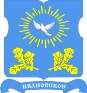 О Т Ч Е ТИсполняющего обязанности руководителя ГБУ «Жилищник Ивановского района» А.Э. ХалимметоваИтоги деятельностиГБУ «Жилищник Ивановского района» в 2023 годуна заседании Совета депутатовмуниципального округа Ивановское 05.03.2024 г.ОБЩИЕ СВЕДЕНИЯГосударственное бюджетное учреждение города Москвы «Жилищник Ивановского района» создано 24 ноября 2014 года в соответствии с Постановлением Правительства г. Москвы от 14 марта 2013 года № 146-ПП «О проведении эксперимента по оптимизации деятельности отдельных государственных учреждений города Москвы и государственных унитарных предприятий города Москвы, осуществляющих деятельность в сфере городского хозяйства города Москвы и от 30 сентября 2014 года№ 572-ПП «О внесении изменений в постановление Правительства Москвы от 14 марта 2013 года № 146- ПП путем реорганизации Государственного унитарного предприятия города Москвы Дирекция единого заказчика района Ивановское в форме преобразования субъектом Российской Федерации города Москва с передачей Учреждению части функций Государственного казенного учреждения города Москвы«Инженерная служба района Ивановское».Основной целью деятельности ГБУ «Жилищник Ивановского района» является осуществлениеследующих мероприятий:реализация задач надежного, безопасного и качественного предоставления жилищных, коммунальныхи прочих услуг по договорам управления многоквартирными домами;содержание объектов коммунальной и инженерной инфраструктуры;содержание территории, зеленых насаждений, спортивных площадок, малых архитектурных форм врайоне Ивановское;ведение постоянного функционального диалога с жителями района Ивановское.Как управляющая организация ГБУ «Жилищник Ивановского района» является открытой, всю информацию об организации можно узнать на официальном сайте организации: www.gbu-ivanovskoe.ru, а также на федеральном портале «ГИС ЖКХ» и региональном портале «Дома Москвы». Указанная информация размещена в рамках постановления Правительства Российской Федерации от 23 сентября 2010 года №731-ПП «Об утверждении стандарта раскрытия информации организациями, осуществляющими деятельность в сфере управления многоквартирными домами».ГБУ «Жилищник Ивановского района» в своей работе руководствуется действующим законодательством Российской Федерации и нормативными актами Правительства Москвы. Для начисления жителям коммунальных и прочих услуг применяются только цены, тарифы и ставки, утвержденные Правительством Москвы.ГБУ «Жилищник Ивановского района» оказывает дополнительные виды работ по содержанию итекущему ремонту внутриквартирного оборудования, не относящегося к общему имуществу вмногоквартирном доме, в соответствии с постановлением Правительства Российской Федерации от 13 августа 2006 г. N 491 «Об утверждении Правил содержания общего имущества в многоквартирном доме и Правил изменения размера платы за содержание и ремонт жилого помещения в случае оказания услуг и выполнения работ по управлению, содержанию и ремонту общего имущества в многоквартирном доме ненадлежащего качества и (или) с перерывами, превышающими установленную	продолжительность» согласно «Положения об оказании платных услуг ГБУ «Жилищник Ивановского района».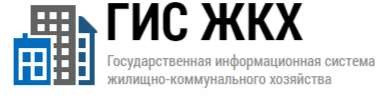 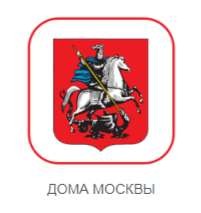 В управлении ГБУ «Жилищник Ивановского района» по состоянию на 31.12.2023г. –171 многоквартирный дом общей площадью 1 352,681 тыс. кв. м.В штате организации на 31.12.2023г. занято 969 штатных единиц, что составляет 74,42% отштатной численности (1 302 штатные единицы).Все работы по содержанию и текущему ремонту многоквартирных домов, содержанию дворовых территорий и объектов дорожного хозяйства выполняются без привлечения подрядных организаций, собственными силами.На территории района Ивановское расположено 195 дворовых территорий, в том числе:232 детских площадок;126 спортивных площадок;130 зон отдыха;180 контейнерных площадок;11 бункерных площадки.СОДЕРЖАНИЕ И УБОРКА ТЕРРИТОРИИ РАЙОНАГБУ «Жилищник Ивановского района» обеспечивает содержание и уборку:18 объектов дорожного хозяйства общей площадью 346218,97 кв.м., на которых расположены 64 остановочных павильона общественного транспорта площадью 9173,98 кв.м.;195 дворовых территорий общей площадью 2226,6 тыс. кв.м. дворовых и придомовых территории;18 объектов озелененных территорий,	в который входит объект Ивановский лесопарк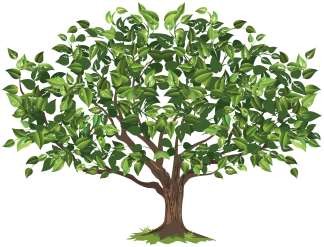 За счет средств стимулирования управы района Ивановское и социально-экономического развития района в 2023г. по благоустройству на 7 дворовых территориях на сумму 69 865 256,4 руб. выполнены следующие виды работ:обустройство детских и спортивных площадок с мягким покрытием,ремонт газонов,ремонт асфальтобетонного покрытия,обустройство контейнерных площадок,замена бортового камняустановка современных детских спортивных малых архитектурных форм (игровые комплексы, качели, карусели, тренажеры и т.д.)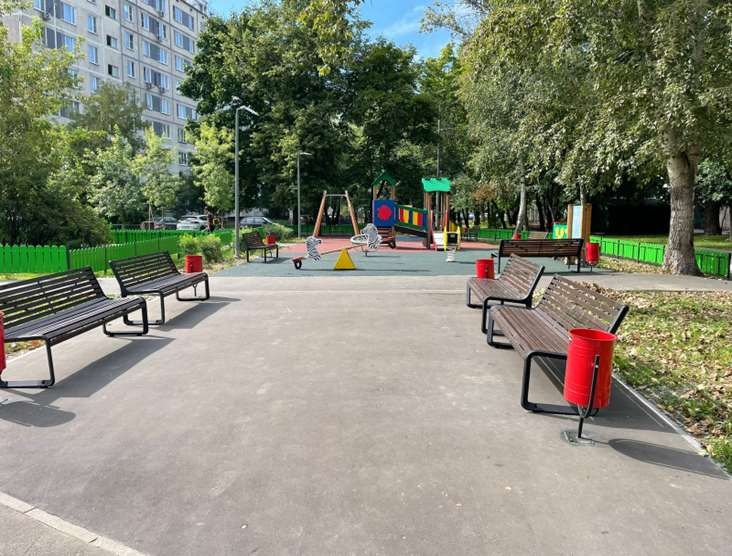 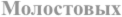 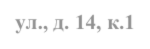 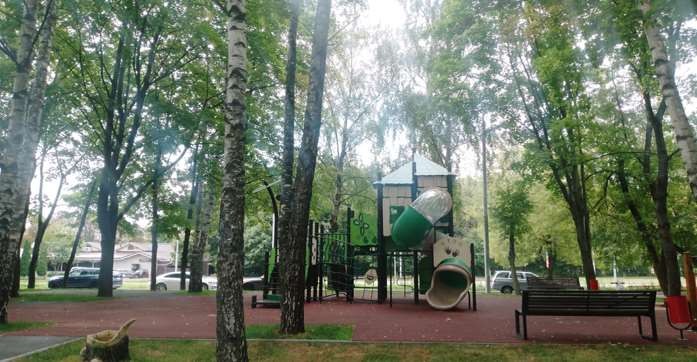 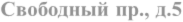 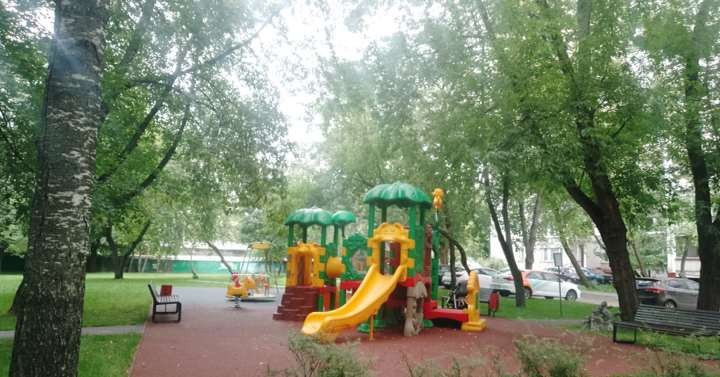 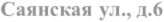 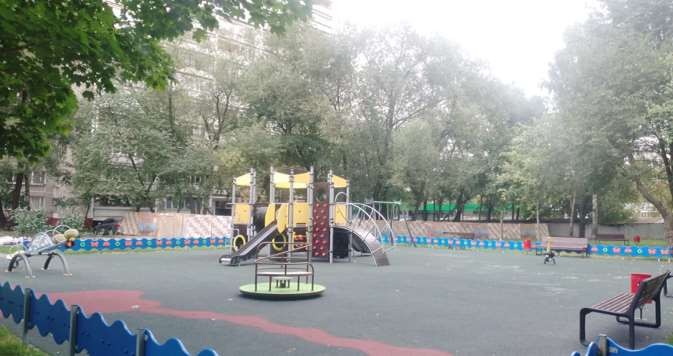 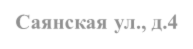 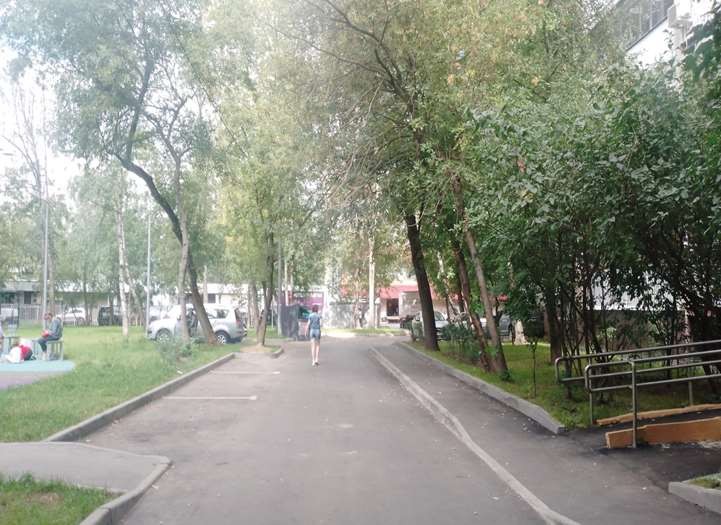 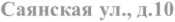 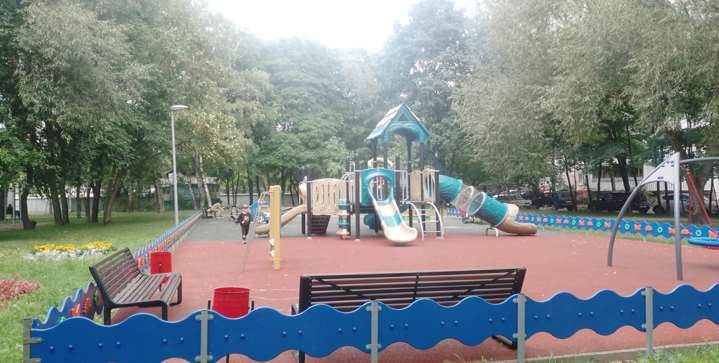 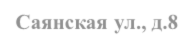 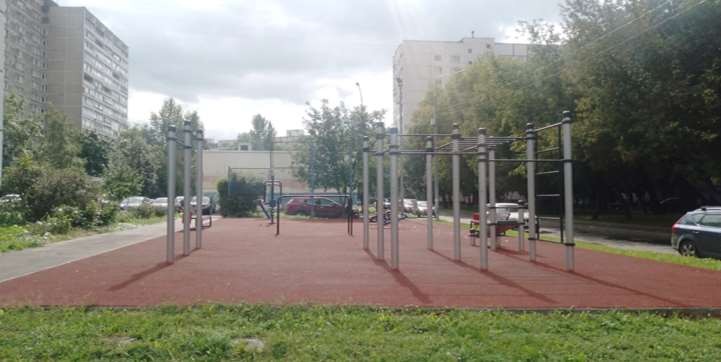 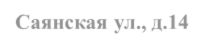 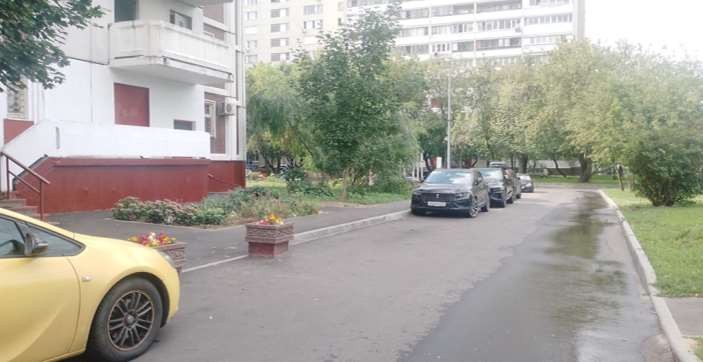 В 2023 году выполнялось благоустройство знаковых объектов - тропиночная сеть у МКАД:устройство новых пешеходных дорожек;обустройство площадок для выгула собак с новым оборудованием;устройство нового освещения;установка видеонаблюдения.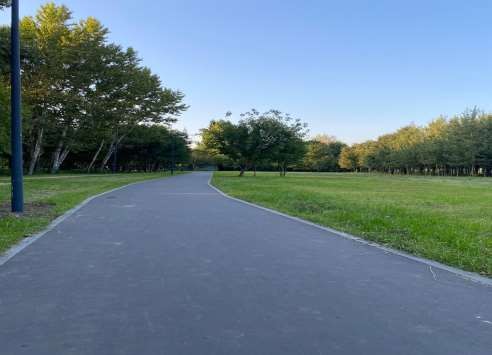 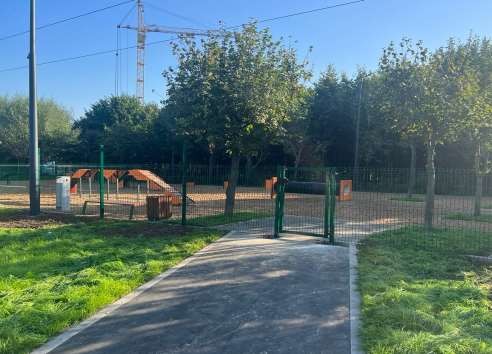 Ремонт асфальтобетонного покрытияВ 2023 г. на территории района выполнены работы по текущему ремонту асфальтобетонногопокрытия в объеме 18 809 кв.м.Выполнены работы по ремонту асфальтобетонного покрытия "Большими картами"на 8 дворовых территориях по следующим адресам:ш. Энтузиастов д.53;Челябинская ул., д.21;Сталеваров ул.8/22, к.1;Сталеваров ул., д.8/22, к.2,3;Сталеваров ул., д.8/22, к.4;Молостовых ул., д.3, корп.1;Молостовых ул., д.5.Молостовых ул. д.2, к.2Озеленение территорииВ 2023 г. ГБУ «Жилищник Ивановского района» проведены работы: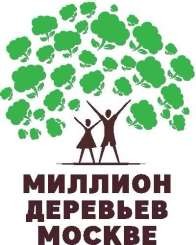 вырубка аварийных деревьев – 106 шт.;вырубка сухостойных деревьев – 146 шт.;омолаживающая обрезка деревьев – 100 шт.В 2023 г. на дворовых территориях района Ивановское в рамках городской акции «Миллион деревьев» выполнена посадка деревьев – 177 шт. (липа)На дворовых территориях и объектах 2-й категории объектов дорожного хозяйства района Ивановское в 2023 г. высажено 370 685 шт. цветочной рассады (виола и т.д.)В зимний период 2023 г. на территории района функционировали объекты индустрии зимнего отдыха:20 спортивных площадок;5 ледяных горок;2 снежных городка;5 площадок WorkOut.На территории района Ивановское города Москвы заливается 11 катков с естественным льдом общейплощадью 10 997 кв.м., а также работает 1 каток с искусственным льдом по адресу: Молостовых ул., д. 10В.Каток с искусственным льдом по адресу: ул. Молостовых, д.10В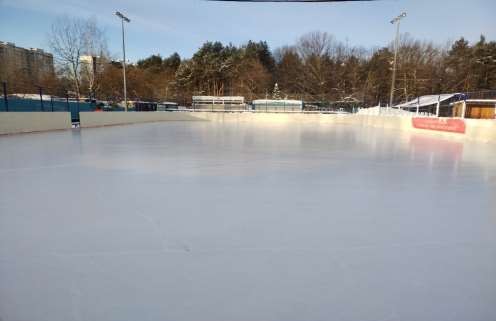 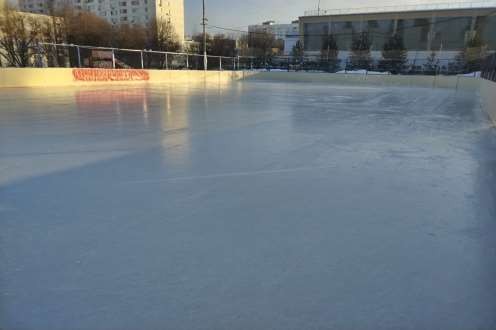 Катки с естественным льдом по адресам: ул.Чечулина, д.10 и М.Купавенский пр., д.3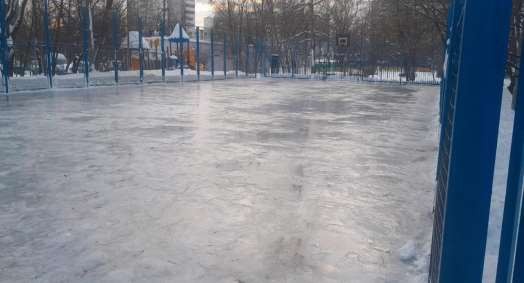 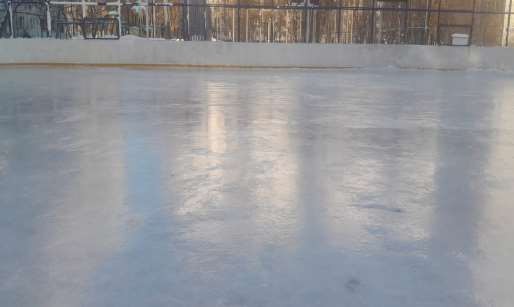 РЕМОНТ ПОДЪЕЗДОВ В 2023 г.В 2023 г. выполнены работы по ремонту 63 подъездов (22 многоквартирных дома) за счет средств, полученных на содержание и ремонт общего имущества каждогомногоквартирного дома (в рамках ставки планово-нормативного расхода). Общая площадь по ремонту подъездов составила 169 114 кв.м.Состав и виды работ, проводимые при приведении в порядок подъездов многоквартирных домов, определены постановлением Правительства Москвы от 24.04.2007г.№299-ПП «О мерах по приведению системы управления многоквартирными домами в городеМоскве в соответствии с Жилищным кодексом».Виды работ по ремонту подъездов, которые были выполнены в 2023 г.:ПродолжениеАдресный перечень подъездов, отремонтированных в 2023 г.:Продолжение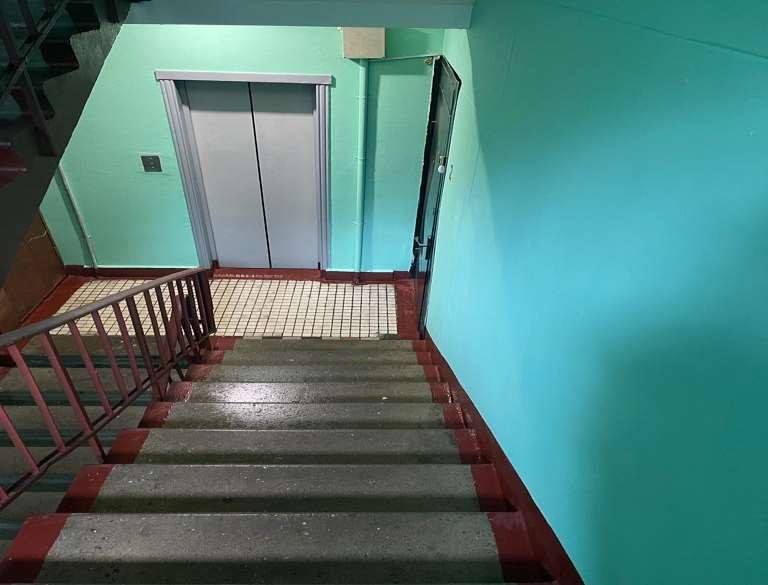 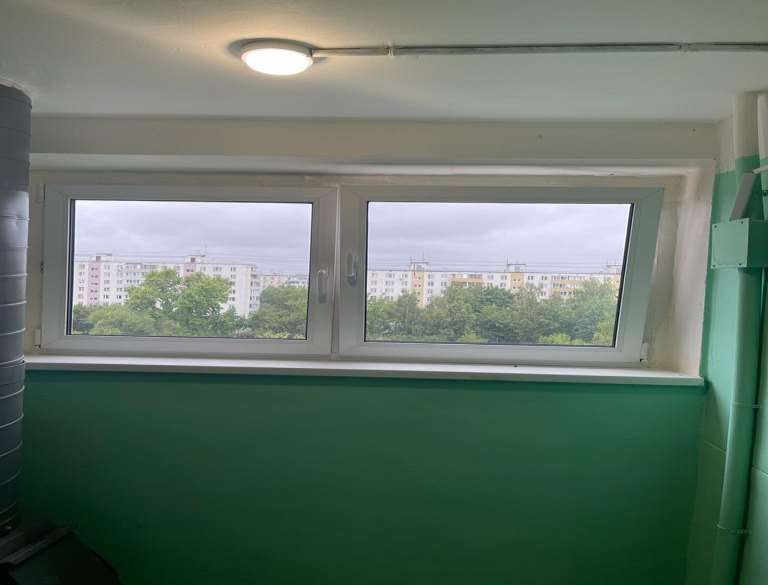 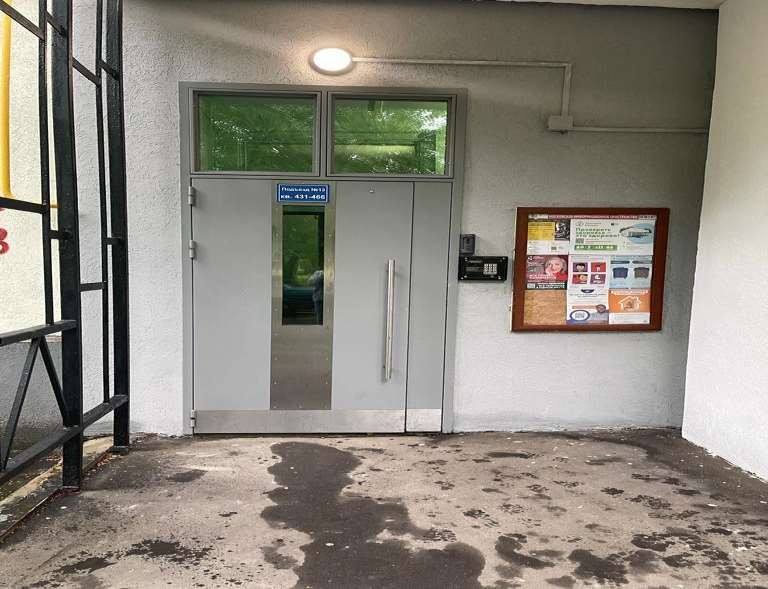 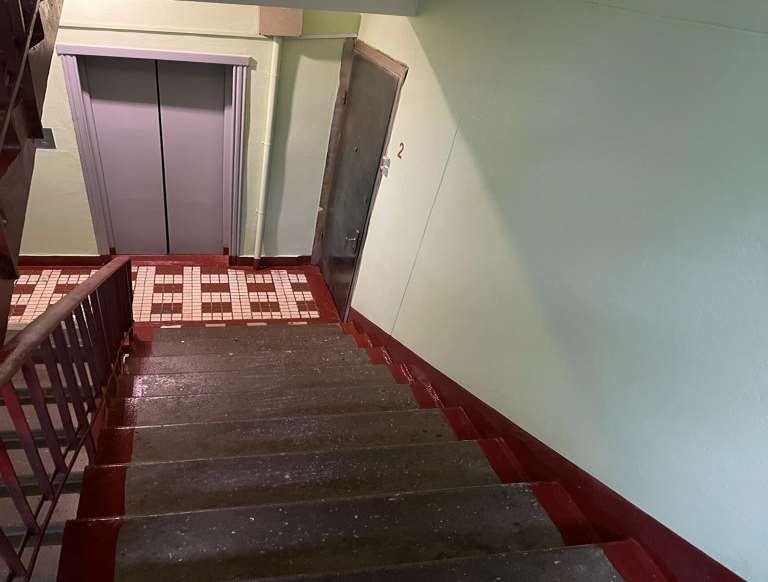 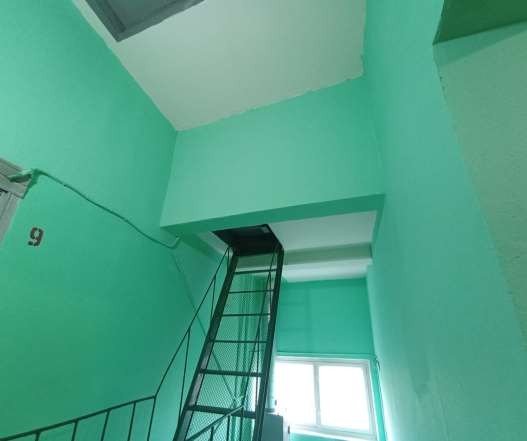 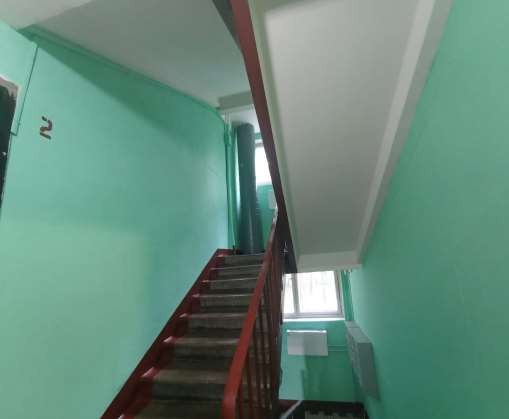 Для	осуществления	контроля	за	состоянием	подвалов	и	чердаков	подъездовмногоквартирных домов в 2023 г. проведены следующие работы:все подъезды многоквартирных домов оборудованы запирающими устройствами;двери технических помещений - подвалов, чердаков, -	оснащены  датчиками, передающимисигнал на ОДС об открытии дверей.В целях обеспечения антитеррористической защищенности и противопожарной безопасности жилых домов, сотрудниками ГБУ «Жилищник Ивановского района» совместно с ОМВД по району Ивановское проводятся регулярные проверки чердачных и подвальных помещений, электрощитовых жилых домов на предмет несанкционированного проживания в них людей, наличия посторонних предметов.Подготовка к зиме жилищного фондаВо исполнение распоряжения главы управы района Ивановское города Москвы от 08.04.2023 г. №01-09-23/23 «Об итогах работы жилищно-коммунального хозяйства района Ивановское в зимний период 2022-2023 гг. и задачах по подготовке к зиме 2023-2024 гг.» проведены комплексные работы по подготовке многоквартирных домов к отопительному сезону 2023-2024гг.В результате проведенного обследования технического состояния многоквартирных домов и анализа аварийных ситуаций, заявок от населения в отопительный период 2022-2023 гг. определены виды и сроки работ по каждому многоквартирному дому.Все работы выполнены в полном объеме в соответствии с графиком. Согласно актам готовности во всех многоквартирных домах системы отопления зданий приняты к эксплуатации в зимний период 2023-2024 гг. в установленные сроки.В целях проведения работ по очистке кровель от снега и наледи созданы специализированные бригады, персонал обучен и укомплектован необходимым инвентарем и спецодеждой.Всего укомплектовано 6 бригад общей численностью 24 человека.Объем работ, выполненных при подготовке многоквартирных домов кэксплуатации в осенне-зимний период 2023 -2024 гг.Отчет по пожарной безопасности ГБУ «Жилищник Ивановского района»По сравнению с 2022 г. количество возгораний в жилых домах, находящихся в управлении ГБУ «Жилищник Ивановского района», снизилось на 45 %: в 2022 г. – 53 случая, в 2023 г. – 29 случаев, из них:Для обеспечения пожарной безопасности жилых домов, находящихся в управленииГБУ «Жилищник Ивановского района», осуществляются следующие мероприятия:ПродолжениеОтчет по выполненным мероприятиям по охране труда за 2023 годВ целях реализации соблюдения требований Трудового кодекса РФ от 30.12.2001г. №197-ФЗ (ред. от 19.12.2022г.), Закона г. Москвы от 12 марта 2008 г. № 11 «Об охране труда в городе Москве» и соответствующих распорядительных документов Правительства Москвы по охране труда, в ГБУ «Жилищник Ивановского района» за 2023 г. проведены следующие мероприятия:Приобретено спецодежды, спецобуви и других средств индивидуальной защиты на общую сумму2 144 002,45 руб.Организовано и   проведено   обучение   работников   организации,   привлекаемых   к   тушениюландшафтных пожаров, по программе «Основы тушения ландшафтных пожаров» - 4 человека.Организовано   и   проведено   обучение   работников   организации   по   программе   «Пожарныедобровольных пожарных команд» - 10 человек.Обучены и переаттестованы по направлениям в лицензированных учебных центрах 25 чел. наобщую сумму 146 846,05 руб.Капитальный ремонт многоквартирных домовза счет средств Фонда капитального ремонта многоквартирных домов города МосквыВ рамках региональной программы, утвержденной Правительством Москвы от 29.12.2014 № 832-ПП, ГБУ «Жилищник Ивановского района» выполнены ремонтные работы на следующих домах :ПродолжениеКапитальный ремонт многоквартирных домовза счет средств Фонда капитального ремонта многоквартирныхдомов города МосквыВ рамках региональной программы, утвержденной Правительством Москвы от 29.12.2014 № 832-ПП, ГБУ «Жилищник Ивановского района» согласно договору с Фондом капитального ремонта многоквартирных домов города Москвы (ФКР Москвы) № ПКР-009373-22 от 13.07.22 в 2023 году выполнен капитальный ремонт многоквартирного дома по адресу: ул. Сталеваров дом 32.ПродолжениеВ рамках региональной программы, утвержденной Правительством Москвы от 29.12.2014 № 832-ПП, ГБУ«Жилищник Ивановского района» согласно договору с Фондом капитального ремонта многоквартирных домов города Москвы (ФКР Москвы) № ПКР-009372-22 от 13.07.22 в 2023 году выполнен капитальный ремонт многоквартирного дома по адресу: ул. Сталеваров, д. 24.ПродолжениеВ рамках региональной программы, утвержденной Правительством Москвы от 29.12.2014 № 832-ПП, ГБУ «Жилищник Ивановского района» согласно договору с Фондом капитального ремонта многоквартирных домов города Москвы (ФКР Москвы) № ПКР-009448-22 от 13.07.22 в 2023 году выполнен капитальный ремонт многоквартирного дома по адресу: ул. Сталеваров 14 корп. 1ПродолжениеВ рамках региональной программы, утвержденной Правительством Москвы от 29.12.2014 № 832-ПП, ГБУ«Жилищник Ивановского района» согласно договору с Фондом капитального ремонта многоквартирных домов города Москвы (ФКР Москвы) № ПКР-009448-22 от 13.07.22 в 2023 году выполнен капитальный ремонт многоквартирного дома по адресу: ул. Сталеваров 14 корп. 2ПродолжениеВ рамках региональной программы, утвержденной  Правительством Москвы  от 29.12.2014 № 832-ПП, ГБУ«Жилищник Ивановского района» согласно договору с Фондом капитального ремонта многоквартирных домов города Москвы (ФКР Москвы) № КР-007080-22 от 15.07.22 в 2023 году выполнен капитальный ремонт многоквартирного дома по адресу: ул. Сталеваров 10 корп.1ПродолжениеВ рамках региональной программы, утвержденной Правительством Москвы от 29.12.2014 № 832-ПП, ГБУ«Жилищник Ивановского района» согласно договору с Фондом капитального ремонта многоквартирных домов города Москвы (ФКР Москвы) № ПКР-009435-22 от 13.07.22 в 2022 году выполнен капитальный ремонт многоквартирного дома по адресу: ул. Саянская 3 корп.1ПродолжениеВ рамках региональной программы, утвержденной Правительством Москвы от 29.12.2014 № 832-ПП, ГБУ«Жилищник Ивановского района» согласно договору с Фондом капитального ремонта многоквартирных домов города Москвы (ФКР Москвы) № ПКР-009417-22 от 13.07.22 в 2023 году выполнен капитальный ремонт многоквартирного дома по адресу: ул. Молостовых 8 корп.3ПродолжениеВ рамках региональной программы, утвержденной Правительством Москвы от 29.12.2014 № 832-ПП, ГБУ«Жилищник Ивановского района» согласно договору с Фондом капитального ремонта многоквартирных домов города Москвы (ФКР Москвы) № ПКР-009452-22 от 13.07.22 в 2023 году выполнен капитальный ремонт многоквартирного дома по адресу: ул. Б. Купавенский проезд дом 12.Капитальный ремонт фасада многоквартирного домаза счет средств Фонда капитального ремонта многоквартирных домов города Москвыул. Молостовых 8 корп.3До ремонта	После ремонта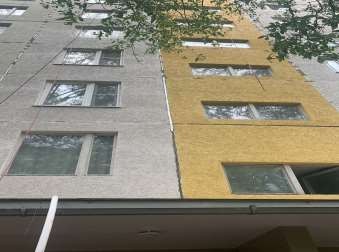 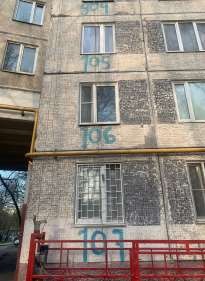 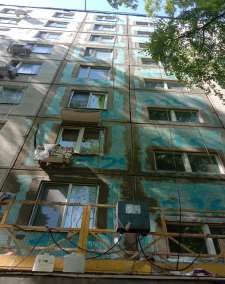 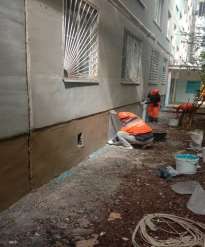 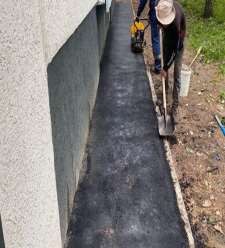 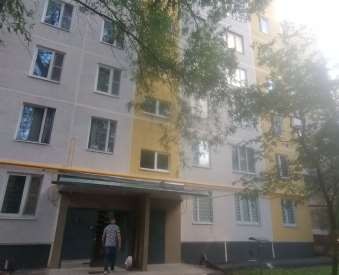 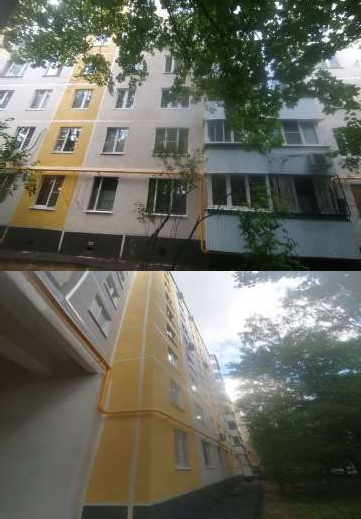 Капитальный ремонт фасада многоквартирного домаза счет средств Фонда капитального ремонта многоквартирных домов города МосквыУл. Сталеваров дом.32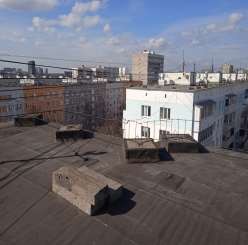 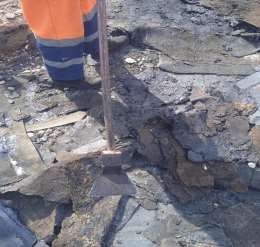 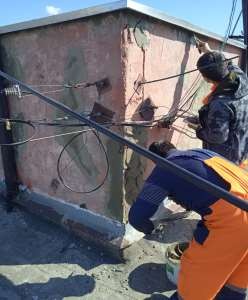 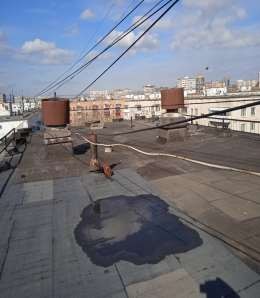 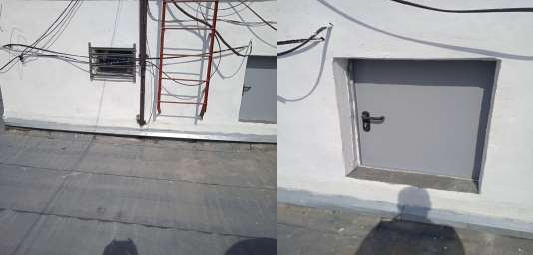 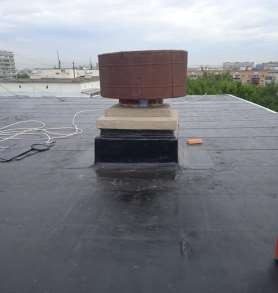 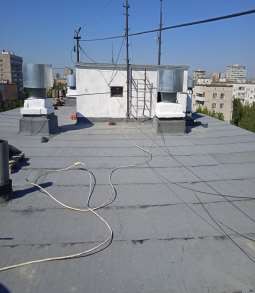 Претензионно-исковая работа за 2023 год по погашению образовавшейсязадолженности за оказанные жилищно- коммунальные услуги▶	на 01.01.2023г. задолженность жителей за жилищно-коммунальные услуги составила 89,22 млн. руб. по 2223финансово - лицевым счетам 171;▶	на 01.01.2024г. задолженность жителей за жилищно-коммунальные услуги составила 92,02 млн. руб. по 2228финансово - лицевым счетам.Прирост задолженности обусловлен: задолженность по новостройкам - Зеленый пр-т, д.93А, Зеленый пр-т ,д.97А, введенных в эксплуатацию рамках реализации Программы реновации жилищного фонда в городе Москве, - за нераспределенные жилые помещения ДГИ, по которым ДГИ не возмещены расходы по содержанию и текущему ремонту и отоплению (взыскивается с ДГИ в судебном порядке).Значительную часть должников в районе составляют «злостные» неплательщики, имеющие задолженность свыше100 тыс. руб. Задолженность указанной категории на: 01.01.2023г. – 42,65 млн.руб. (265 ФЛС),01.01.2024г. – 46,55 млн.руб. (271 ФЛС).В целях повышения собираемости платежей населения за оказанные жилищно-коммунальные услуги, а также повышения уровня платежной дисциплины жителей ГБУ «Жилищник Ивановского района» обеспечивается комплекс мероприятий:▶ ежемесячное размещение на информационных стендах подъездов многоквартирных домов объявлений о произведенной доставке в почтовые ящики текущих и долговых платежных документов;▶	информирование	потребителей	об	обязанности,	установленной	ЖК	РФ,	своевременно	иполностью вносить плату за жилищно-коммунальными услуги;▶ досудебная работа в отношении потребителей, не обеспечивших оплату коммунальных услуг, путем размещения на информационных стендах МКД (регулярно обновляется) информации о квартирах, по которым имеется задолженность за ЖКУ, рассылки уведомлений должникам за ЖКУ, размещение на сайте учреждения информации о должниках, обзвона/автодозвона и обхода сотрудниками учреждения должников, с целью вручения уведомлений и информирования обимеющейся задолженности, возможности заключения соглашений о реструктуризации задолженности, обеспечен ежедневный прием населения по вопросам задолженности и автодозвон.Осуществляется подача исковых заявлений в районный суд и заявлений о выдаче судебных приказов вМировой суд о взыскании задолженности за жилищно-коммунальные услуги.В 2023 году подано 1 897 шт. на сумму 59,46 млн. руб.Передано на принудительное взыскание в ФССП, а также иные кредитные организации,	-1482 исполнительных документа на сумму 41,06 млн. руб.В целях взыскания задолженности совместно с ССП в 2023г. проведено:▶	45 рейдов по адресам должников;▶	арестовано 194 счетов;▶	взыскано в принудительном порядке – 8,15 млн.руб. по 147 неплательщикам.Согласно ст.153-155 ЖК РФ граждане обязаны своевременно и полностью вносить плату за содержание жилого помещения, плату за коммунальные услуги и взнос на капитальный ремонт до 10 числа месяца, следующего за расчетным.Согласно действующему законодательству в случае неоплаты ежемесячных платежей за жилищно- коммунальные услуги к сумме задолженности добавляются пени, а управляющая организация вправе ограничить или приостановить предоставление коммунальных услуг должнику.С 01.10.2022г. в городе Москва прекращено начисление в Единых платежных документах пени за просрочку платежей в связи с Указом Президента РФ от 21.09.2022 N 647 «Об объявлении частичной мобилизации в Российской Федерации».Обращения граждан в 2023 годуРассмотрено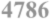 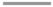 документооборота, из них:обращений,	поступивших	по	системе	Электронногорешено положительно – 27%разъяснено – 73%Решено положительно	Разъяснено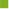 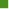 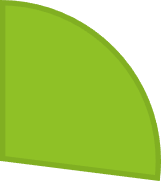 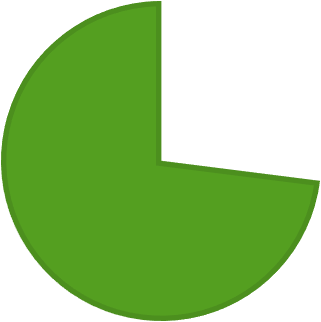 Личный прием граждан в 2023 году:В соответствии с графиком, руководителем учреждения (совместно с должностными лицами) принято на личном приеме 115 человек, из них:оплата ЖКУ, задолженность – 18;благоустройство придомовой территории – 13;уборка территории – 14;содержание и ремонт подъездов -15;протечки – 17;герметизация межпанельных швов - 5;отопление, ГВС – 12;капитальный ремонт – 4;другое – 17.Оплата ЖКУ, задолженность	Благоустройство придомовой территорииУборка территории	Содержание и ремонт подъездаПротечки	Герметизация межпанельных швовОтопление, ГВС	Капитальный ремонт ДругоеОБРАЩЕНИЯ, ПОСТУПИВШИЕ НА ПОРТАЛ «НАШ ГОРОД» ЗА 2023 г.Спасибо за внимание!Вид работОбъемы выполняемыхработ (с привязкой к местуих проведения)1. Входная группа:1. Входная группа:ремонт ступеней крыльца и входных площадок;221,3 кв.м.ремонт и окраска фасадными красителями наружных стен при входе в подъезд;1 611,4 кв.м.ремонт и окраска плит козырьков с обязательным восстановлением гидроизоляционного покрытия;1 212,4 кв.м.ремонт входных металлических дверей (утепление, уплотнение по периметру, защита от коррозииокрасочным слоем, оборудование доводчиками и надежными запирающими устройствами);518,6 кв.м.наличие доски объявлений при входе в подъезд.30,9 шт.2. Конструктивные элементы лестничных клеток:2. Конструктивные элементы лестничных клеток:ремонт неудовлетворительного кровельного покрытия над подъездом перед началом ремонта в целях предотвращения протечек;40 кв.м.ремонт чердачных и подвальных дверей (окраска, наличие запирающих устройств, оснащение датчикамиконтроля закрытия);271,4 кв.м.ремонт дверей тамбуров, переходных и незадымляемых лестниц (окраска, оборудованиесамозакрывающимися устройствами);3 100,2 кв.м.восстановление лестничных и оконных ограждений, поручней;170,6 п.м.ремонт деревянных оконных рам на лестничных клетках (окраска со всех сторон, включая наружные части и торцы);913,8 кв.м.ремонт полов лестничных клеток и холлов (лифтовых и квартирных);304,2 кв.м.ремонт и окраска стен, потолков, нижних плоскостей лестничных маршей с предварительновыполненными подготовительными работами;107 095,08 кв.м.нумерация этажей лестничных клеток.№№ этажейВид работОбъемы выполняемых работ (с привязкой к месту их проведения)3. Оборудование подъездов.3. Оборудование подъездов.приведение электропроводки в работоспособное состояние; оборудование подъездов светильниками сэнергосберегающими лампами;560 шт.приведение отопительных приборов и трубопроводов, расположенных на лестничных клетках, в исправноесостояние для обеспечения нормативного температурного режима, окраска масляным составом;701 кв.м.укомплектование шкафов пожаротушения противопожарным инвентарем;206 шт.ремонт и обеспечение запирающими устройствами расположенных в лестничных клетках шкафов сэлектрощитками и электроизмерительными приборами;1 196 шт.ремонт и окраска стволов и приемных клапанов мусоропровода;3 106,2 кв.м.ремонт и окраска почтовых ящиков.4 760 шт.4. Проведение мероприятий по приспособлению входных групп подъездов для использования ихгражданами маломобильных групп (при наличии технической возможности).нет технической возможности5. Приведение в порядок кабин лифтов.39 шт.№ п/пАдресКол-воподъездов времонтеКол-во этажей№ подъездов в ремонте на 2023г.Период проведения ремонта подъездов в 2023г.1Молостовых ул., д. 14, корп. 1691,2,3,4,5,6май-июнь 2023г.2Напольный пр-д., д. 18491,2,3,4июль-август 2023г.3Саперный пр-д, д. 15891,2,3,4,5,6,7,8июль-август 2023г.4Саянская ул., д. 11, корп. 11221май 2023г.5ш. Энтузиастов, д. 94, корп. 2291,2май 2023г.6ш. Энтузиастов, д. 100, корп. 6291,2август 2023г.7Саянская ул., д. 15, корп. 11141август 2023г.8Молостовых ул., д. 6, корп. 1491,2,3,4июнь 2023г.9Сталеваров ул., д. 10, корп. 2891,2,3,4,5,6,7,8август 2023г.10Саянская ул., д. 62161,2июнь 2023г.11Саянская ул., д. 16, корп. 21161июль 2023г.12Молостовых ул., д. 19, корп. 3491,2,3,4август 2023г.13Сталеваров ул., д. 161161август 2023г.14Сталеваров ул., д. 201161июль 2023г.№ п/пАдресКол-во подъездов в ремонтеКол-во этажей№ подъездов в ремонте на 2023г.Период проведения ремонта подъездов в 2023г.15Молостовых ул., д. 13, корп. 4491,2,3,4сентябрь 2023г.16Сталеваров ул., д. 22, корп. 2591,2,3,4,5сентябрь 2023г.17М. Купавенский пр., д. 5, корп. 1291,2август 2023г.18Челябинская ул., д. 4, корп. 11141август 2023г.19Челябинская ул., д. 11, корп. 32161,2июль-август 2023г.20Челябинская ул., д. 11, корп. 42161,2июль 2023г.21Челябинская ул., д. 22, корп. 11141июль-август 2023г.22Челябинская ул., д. 22, корп. 21141июль 2023г.№п/пВид работЕдиницаизмеренияКоличество1.Промывка систем отоплениястр.472.Гидравлические испытания систем отоплениястр.1883.Укомплектование	элеваторных	и	тепловых	узлов	поверенными	контрольно-измерительнымиприборамиприбор6614.Восстановление тепловой изоляции на трубопроводах и расширительных бакахкв.м.4 6305.Ремонт и замена запорной арматурыстр.1886.Текущий ремонт кровельного покрытиякв.м.1 3107.Герметизация межпанельных швовквартира1918.Восстановление чердачных слуховых оконстр.289.Восстановление жалюзийных решеток и сеток на продухах в подвалахстр.11010.Прочистка и текущий ремонт дымоходовстр.3611.Восстановление оконных и дверных заполненийстр.13612.Приведение в порядок помещений чердаков и подваловстр.18813.Ремонт и установка пружин и доводчиков на входных дверяхстр.12914.Проверка технического состояния общедомового освещения и этажных щитков, проведение замеров сопротивления изоляциистр.188Наименование мероприятийКоличествос 01.01.23 г.по 31.12.23г.СрокисполненияПроведен инструктаж с жителями по пожарной безопасности871 квартираВыданы предписания жителям по освобождению холлов, балконов, лоджий от сгораемогоматериала и имущества граждан305 предписанийВыданы предписания жителям о демонтаже самовольно установленных запирающих устройств надверях выхода на «черную» лестницу72 предписанийРазмещены на информационных досках памятки о соблюдении правил пожарной безопасности вбыту и правил поведения при возникновении чрезвычайных ситуацийРазмещено2 790 памятокпостоянноРазмещены памятки на стволах мусоропровода и недопустимости бросать окурки в мусоропроводРазмещено1 615 памятокпостоянноПроведена работа по восстановлению инвентаря шкафов ПК внутреннего противопожарноговодопровода в домах повышенной этажности (рукава, стволы, маховики)Всего: 3 403 шкафапостоянноОбеспечивается своевременная уборка подвалов, чердаков, мусорокамер, лестничных клеток отсгораемого мусора и отходов.постоянноПроверяется и, при необходимости, восстанавливается освещение чердаков, подвалов, лестничныхклеток, холлов и	коридоров.постоянноПроизводятся замеры сопротивления изоляции электросетей и токопотребителей в жилых домах.Согласно графикуПродолжается разъяснительная работа со старшими по дому, подъездам и консьержами по вопросам обеспечения пожарной безопасности и о незамедлительном информировании ОМВД по району Ивановское о фактах наличия в доме жильцов, ведущих асоциальный образ жизни.постоянноПроведена комиссионная проверка работы систем ДУ и ППА домов повышенной этажности споследующим устранением неисправностей.93 дома повышеннойэтажности, 223 системы ДУ и ППАежемесячноУстановлен строгий контроль за вывозом мусора от населения.постоянноЕжедневно осуществляются противопожарные осмотры чердаков и подвалов жилых домов с цельюпресечения фактов проникновения в них посторонних лиц, акты предоставляются на ЕДДС района.183 дома(в т.ч. ТСЖ/ЖСК района)ежедневноПроводятся мероприятия по очистке лифтовых шахт и лестничных клеток жилых домов от мусора илегковоспламеняющихся материалов.постоянноПроводятся регламентные работы по осмотру и наладке электрооборудования электрощитовых и квартирных электрощитов жилых домов.согласно графику№Выполненные работы в 2023 г. (5 систем)Стоимость выполненныхработ, руб. (с НДС)1Ремонт внутридомовых инженерных систем холодного водоснабжения(стояки)2 529 705,022Ремонт внутридомовых инженерных систем горячего водоснабжения(стояки)3 651 058,903Ремонт внутридомовых инженерных систем теплоснабжения (стояки)6 361 473,484Ремонт внутридомовых систем электроснабжения4 991 041,925Ремонт кровли3 036 308,11№Выполненные работы в 2023 г. (5 систем)Стоимость выполненныхработ, руб. (с НДС)1Ремонт внутридомовых инженерных систем холодного водоснабжения (стояки)2 217 435,942Ремонт внутридомовых инженерных систем горячего водоснабжения (стояки)2 873 787,263Ремонт внутридомовых инженерных систем теплоснабжения (магистрали)1 261 135,014Ремонт внутридомовых инженерных систем холодного водоснабжения(магистрали)489 734,485Ремонт внутридомовых инженерных систем горячего водоснабжения (магистрали)744 421,00№Выполненные работы в 2023 г. (3 системы)Стоимость выполненных работ, руб. (с НДС)1Ремонт внутридомовых инженерных систем холодного водоснабжения (стояки)1 855 879,642Ремонт внутридомовых инженерных систем горячего водоснабжения(стояки)3 167 377,783Ремонт внутридомовых инженерных систем теплоснабжения (стояки )8 278 834,43№Выполненные работы в 2023 г. (3 системы)Стоимость выполненныхработ,руб. (с НДС)1Ремонт внутридомовых инженерных систем холодного водоснабжения (стояки)2 043 840,672Ремонт внутридомовых инженерных систем горячего водоснабжения (стояки)3 167 130,553Ремонт внутридомовых инженерных систем теплоснабжения (стояки )6 620 514,00№Выполненные работы в 2023 г. (1 система)Стоимость выполненных работ, руб. (с НДС)1Ремонт кровли8 441 320,04№Выполненные работы в 2023г. (1 система)Стоимость выполненныхработ, руб. (с НДС)1Ремонт внутридомовых инженерных систем пожарного водопровода3 573 690,40№Выполненные работы в 2023г. (1 система)Стоимость выполненныхработ, руб. (с НДС)1Ремонт Фасада10 295 092,70№Выполненные работы в 2023г. (1 система)Стоимость выполненныхработ, руб.( с НДС)1Ремонт Фасада9 102 044,75Вкладка «Дворы»6 761Вкладка «Дома»4 430Вкладка «Дороги»898Вкладка «Городские объекты»1Вкладка «Транспорт»110Вкладка «Парки»318Вкладка «Учреждения»9Вкладка «Стройка»6Всего:12 533Количество повторных обращений1 093